CURRICULUM VITAEDERRICK MCQUEENdmcqueen@lancasterseminary.edu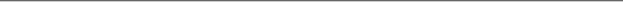 EDUCATION	Union Theological Seminary	Ph.D.		2016	Practical Theology Consortium:  Homiletics and New Testament	Union Theological Seminary	M. Div.	2009	Thesis: And Once They Came Together:  A Comparative AnalysisOf Esau and Jacob and Minister Malcolm X and Rev. Dr. Martin Luther King, Jr.	Drew University	B.A. Theatre Arts	1987	Areas of Concentration: Acting, Directing, WritingWORKAdjunct Professor, Lancaster Theological Seminary – 2016 to Present		Worship, PreachingSt. James Presbyterian Church, Temporary Pastor – 2015 to PresentCenter For African American Religion Sexual Politics and Social Justice (CARSS)  Assistant Director for Community Partnerships — 2013 to PresentRoundtable on Sexual Politics of Black Churches	--2010-2013AWARDS	LGBTQ Advocacy Fellowship, Rockwood Leadership Institute, 2012-2013	Doctoral Fellowship, Union Theological Seminary	2009-2013	Minority Student Scholarship, Union Theological Seminary	2009-2010	Maxwell Fellowship of Auburn Seminary, Union Theological Seminary			2009	Rhinesmith Preaching Prize, Union Theological Seminary	2008	Hudnut Award, Union Theological Seminary	2008TEACHING EXPERIENCEAdjunct Professor, The New Seminary – 2015 to PresentHomiletics, Reformed Theology, LGBT Community: Faith, Ministry, Race and Moving Beyond InclusionTeaching Fellow – Church History, Union Theological Seminary 2014, 2015Teaching Fellow – Preaching and Worship, Union Theological Seminary	2011-2015	Teaching Assistant – New Testament, New York Theological Seminary 2013-2014Teaching Fellow – New Testament, Union Theological Seminary, 2010-2012	Teaching Assistant – Integrated Field Based Education, New York NYCo-developed syllabus and overall course structure, and co-lecturer. Union Theological Seminary, 2009- 2011Lenten Bible Study Series – Harlem Council of Presbyterian Churches, 2010-PresentInstructor – Reading the Bible with the Poor, Presbyterian Retreat Center, Montreat, NC	2010Conducted workshops and taught pedagogy of reading the Bible and other texts strategically to combat poverty.Lecturer - Common Ground On The Hill, Westminster, MD,  2008-2010“Songs of the Civil Rights Movement and How to Make The Our Own”             	Adjunct Professor – Introduction to Theatre.Atlantic Cape Community College, Cape May Courthouse, NJ. 2004-2005PUBLICATIONS“God/ess, I am Burning”: A Conversation between Nicolás Dumit Estévez and Rev. Derrick W. McQueen, e-misférica.“Who Gets to Claim the American Civil Rights Movement Torch?”, Presbyterians Today.“Worship and the Arts”, Union Now"Greco Roman Meals", Henoch Journal.Terrorism, Religion and Global Peace:  From Concepts to Practice. Chapter Contributor, "An Unfamiliar Peace."PRESENTATIONS“Witness: Using the Revelation to John to Inspire Church Progress”	Presbyterian Synod of the Northeast, Silver Bay, NY 2015.“Spirituality and the Black Queer Experience”, Columbia University, Office of University Chaplain, Common Meal Program, 2015.“Local Church as Significant Expression of Community for Americans”, Renewing, Reproaching and Re-Thinking Church in America, Chestnut Hill United Church, 2014.“From Gory to Glory: Disempowering Suffering as Mandate for Redemption”, Theology and Homiletics Work Group, Academy of Homiletics, 2013.“And They Witnessed the Dazzling Emptiness”, Got Sermon Advent Series, Union Theological Seminary, 2012.RELATED EXPERIENCEModerator, Presbytery of New York City, May 2015Moderator Elect, Presbytery of New York City, May 2014Vice Moderator, Theological Issues, Institutions and Christian Education Committee, 221st General Assembly, Presbyterian Church USA, 2014Delegate from the Presbytery of New York City to the 221st General Assembly, Presbyterian Church USA, 2014Convener, VERITAS LGBT Institute, 	Union Theological Seminary, 2013-2014Faculty Search Committee, New Testament, Union Theological Seminary, Ph. D. Student, 2010Consultant, Liturgical Trainer for The Mission of the Office of Black Ministry, Archdiocese of New York, 2010-2012Poverty Initiative, Poverty Scholar, 2009-Present	Candidate for Ordination in the Presbyterian Church USATheological School Advisory Delegate from Auburn Seminary to the 220th General Assembly, Presbyterian Church USA, 2007 Fierce Co-Moderator, Student Caucus of Union Theological Seminary of Queer Persons of Color, 2007 – presentEast Lynne Theater Company, Performer, tour a one-man show “Paul Robeson: His life in Word and Song”	2002 - presentLANGUAGESEnglish – native languageFrench – Read with high proficiency German - Read with basic competenceGreek and Hebrew – Read, and write with basic competence.MEMBERSHIPS/AFFILIATIONSBoard Member Auburn SeminaryBoard Member More Light PresbyteriansAmerican Academy of ReligionAcademy of HomileticsSociety of Biblical LiteratureMember and former Board Member That All May Freely Serve Member and former Board Member Presbyterian Welcome (now Parity)Black Caucus, Union Theological SeminaryFierce, Queer Caucus for People of Color, Union Theological Seminary 			(Chair 6 years)Queer Caucus, Union Theological SeminaryPREACHING	Different Events for the Presbytery of New York City 2015-2016	Yale Divinity School Chapel, 2014Metropolitan Association of United Church of Christ, New York City, Martin Luther King Breakfast, 2014Christ Nativity Episcopal Church, Martin Luther King Sunday Sermon, 2014Macedonia Baptist Church, Men’s Day Guest speaker, 2012-2013.Briarcliff Congregational Church, Guest Preacher 2007-2015Pulpit Supply for St. James Presbyterian Church, 2006-2015Preacher for St. James at annual Harlem Ecumenical Thanksgiving Day Service with Historic Harlem Churches at Abyssinian Baptist Church: Abyssinian Baptist Church, St. Mark’s Methodist Church and Mt. Olivet Baptist Church, 2006-PresentNote: as well as several other churches from New Jersey to North Carolina.Workshop Facilitator - The Spirituals, The Songs of the Civil Rights Era, Vocal Movement, and Vocal Group Improvisation, Reading the Bible with the Poor, Issues of Race Relations, Community building through song, sexuality.